Objetivo: Descubrir métodos para el conteo mediante la ejercitación de objetos y dinero.Item I: Selección Múltiple . Marca con una cruz la alternativa correcta. ( 6 pts)Marca con una X la alternativa que corresponde al canje de dinero. ( 6 pts )(En el actual Sistema Monetario Chileno no están vigentes las monedas de a $1, solo se utilizan como una representación pictórica, para uso pedagógico).Objetivo: Reconocer números naturales del 1 al mil, en forma pictórica y simbólica.Item II: Selección MúltipleMarca con una X la alternativa que corresponde a cada cifra escrita. ( 7 pts)Objetivo: Demostrar que comprenden la adición y la sustracción.  Problema 1.     (3 pts)Juan tiene $241 en monedas dentro de su mochila y su amigo Luis tiene $632 pesos. ¿Cuánto dinero reúnen entre los dos?+ =?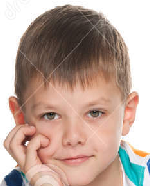 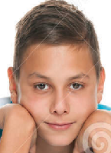                                         Juan               Luis        Problema 2.    ( 3 pts)Cada caja tiene 10 lápices y hay algunos sueltos ¿cuántos lápices hay en total?Cada caja tiene 10 lápices y hay algunos sueltos ¿cuántos lápices hay en total?Cada caja tiene 10 lápices y hay algunos sueltos ¿cuántos lápices hay en total?Cada caja tiene 10 lápices y hay algunos sueltos ¿cuántos lápices hay en total?Cada caja tiene 10 lápices y hay algunos sueltos ¿cuántos lápices hay en total?Cada caja tiene 10 lápices y hay algunos sueltos ¿cuántos lápices hay en total?Cada caja tiene 10 lápices y hay algunos sueltos ¿cuántos lápices hay en total?Cada caja tiene 10 lápices y hay algunos sueltos ¿cuántos lápices hay en total?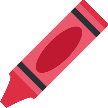 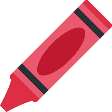 57 lápices57 lápices57 lápices75 lápices75 lápices75 lápicesc) 50 lápicesc) 50 lápicesSi cada grupo tiene 3 personas y han quedado algunos solos ¿Cuántas personas hay en total?Si cada grupo tiene 3 personas y han quedado algunos solos ¿Cuántas personas hay en total?Si cada grupo tiene 3 personas y han quedado algunos solos ¿Cuántas personas hay en total?Si cada grupo tiene 3 personas y han quedado algunos solos ¿Cuántas personas hay en total?Si cada grupo tiene 3 personas y han quedado algunos solos ¿Cuántas personas hay en total?Si cada grupo tiene 3 personas y han quedado algunos solos ¿Cuántas personas hay en total?Si cada grupo tiene 3 personas y han quedado algunos solos ¿Cuántas personas hay en total?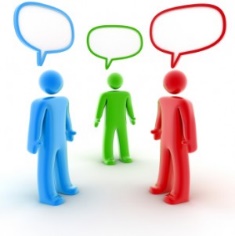 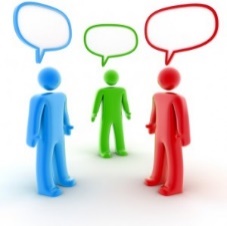 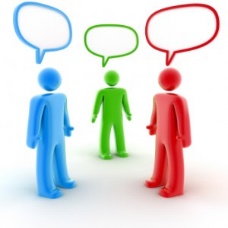 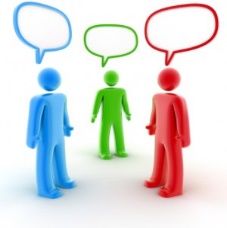 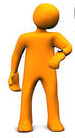 12 personas12 personas14 personas14 personas14 personasc) 13 personasc) 13 personasCada grupo tiene 5 libros y algunos están sin ordenar ¿cuántos libros hay en total?Cada grupo tiene 5 libros y algunos están sin ordenar ¿cuántos libros hay en total?Cada grupo tiene 5 libros y algunos están sin ordenar ¿cuántos libros hay en total?Cada grupo tiene 5 libros y algunos están sin ordenar ¿cuántos libros hay en total?Cada grupo tiene 5 libros y algunos están sin ordenar ¿cuántos libros hay en total?Cada grupo tiene 5 libros y algunos están sin ordenar ¿cuántos libros hay en total?Cada grupo tiene 5 libros y algunos están sin ordenar ¿cuántos libros hay en total?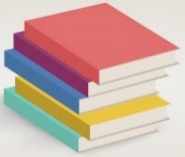 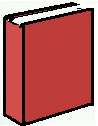 30 libro30 libro30 libro23 libros23 libros23 libros20 libros$54   pesos$54   pesos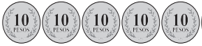 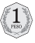 $91   pesos$91   pesosC				C.254   pesos254   pesosB.				B.     C.                                                         Noventa y ocho se escribe                                                         Noventa y ocho se escribe                                                         Noventa y ocho se escribe8998908                                                              El número 46 se lee                                                              El número 46 se lee                                                              El número 46 se leeCuarenta y seisSesenta y cuatroCuatrocientos seis                                                         Seiscientos treinta y nueve                                                         Seiscientos treinta y nueve                                                         Seiscientos treinta y nueve609                 b) 639                 c) 693                                                              El número 560 se lee                                                              El número 560 se lee                                                              El número 560 se leeQuinientos seisQuinientos sesentaCincuenta y seis                                                       Novecientos ochenta y nueve                                                       Novecientos ochenta y nueve                                                       Novecientos ochenta y nueve                  a) 898                 b) 999                   c) 989                                                           El número 1.000 se lee                                                           El número 1.000 se lee                                                           El número 1.000 se lee                a) Cien              b) Mil                  c) Diez                                                               El número 100 se lee                                                               El número 100 se lee                                                               El número 100 se lee               a) Cien            b) Mil                c) Diez Escribe la Operación: Respuesta:____________________________________________________ Antonia transporta 136 pasteles en una moto. En el camino se le desarman 23 pasteles, ¿Cuántos pasteles llegan enteros?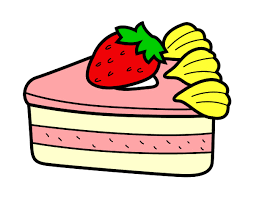  Escribe la operación:     Escribe la operación:    Respuesta:Respuesta: